GOING DOWN THE RABBIT HOLE.docx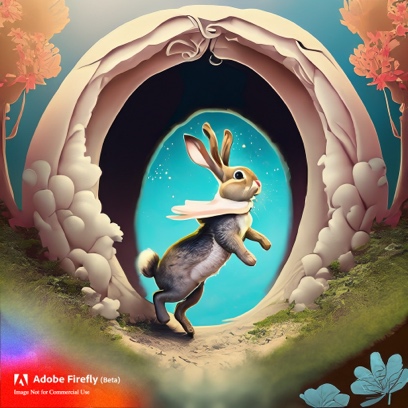 How to Use ChatGPT to Improve Your Writing – Wharton Prof. Ethan Mollick on Leveraging AI (2 minutes)https://youtu.be/fbRURgCVsgYLet ChatGPT Be Your Teaching Assistanthttps://hbsp.harvard.edu/inspiring-minds/let-ChatGPT-be-your-teaching-assistantWhat Is ChatGPT Doing … and Why Does It Work?—Stephen Wolfram Writings https://writings.stephenwolfram.com/2023/02/what-is-ChatGPT-doing-and-why-does-it-work/On-boarding your AI Internhttps://www.oneusefulthing.org/p/on-boarding-your-ai-internWhy All Our Classes Suddenly Became AI Classeshttps://hbsp.harvard.edu/inspiring-minds/why-all-our-classes-suddenly-became-ai-classesAssigning AI: Seven Ways of Using AI in Class https://www.oneusefulthing.org/p/assigning-ai-seven-ways-of-using